ZMP 29. 1. 2015 – ORP/2Příloha č. 2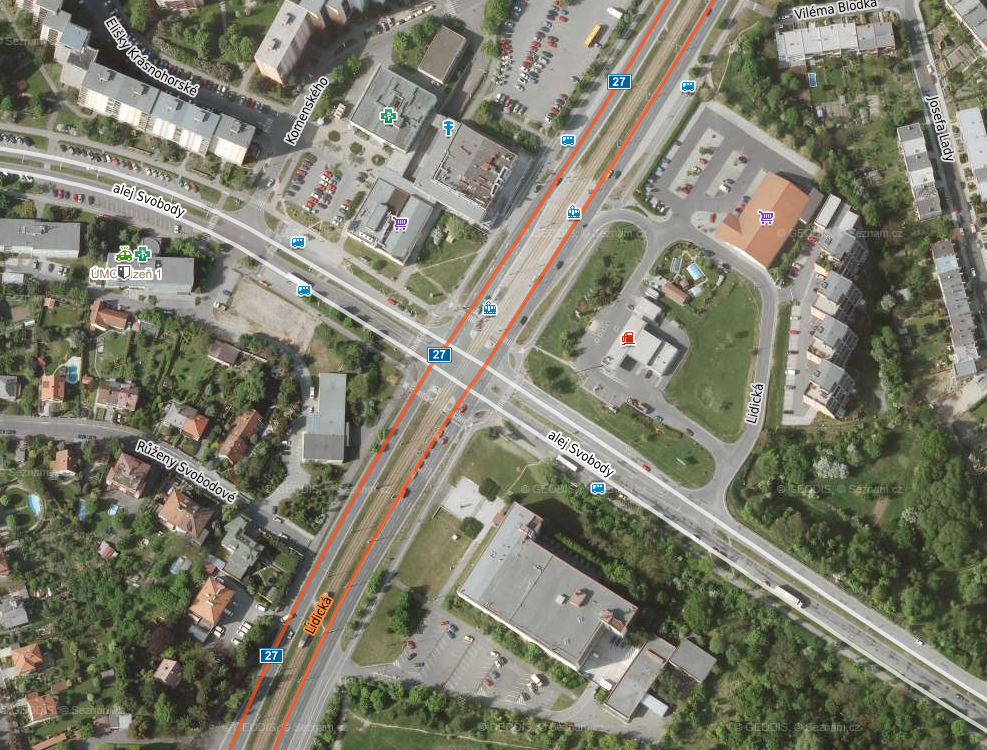 